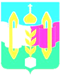 Российская ФедерацияУсольский муниципальный районИркутская областьАДМИНИСТРАЦИЯГородского поселенияТельминского муниципального образованияП О С Т А Н О В Л Е Н И Е От    27.10.2022 г.	                                                                                  №313р.п. ТельмаО внесении изменений в постановление №77 от 10.07.2014 г. «О формировании фонда капитального ремонта многоквартирных домов на счет регионального оператора-специализированной некоммерческой организации «Фонд капитального ремонта многоквартирных домов Иркутской области »В соответствии с частью 7 статьи 170 Жилищного кодекса Российской Федерации, учитывая постановление Правительства Иркутской области от 06.07.2022 № 522-пп, руководствуясь ст.ст. 23, 46 Устава Тельминского муниципального образования, администрация городского поселения Тельминского муниципального образования,ПОСТАНОВЛЯЕТ:Сформировать фонд капитального ремонта общего имущества в отношении многоквартирных домов, собственники которых в установленный срок не выбрали способ формирования фонда капитального ремонта, на счете регионального оператора-специализированной некоммерческой организации «Фонд капитального ремонта многоквартирных домов Иркутской области» (далее –Региональный оператор).Внести изменения в реестр многоквартирных домов городского поселения Тельминского муниципального образования, формирующих фонд капитального ремонта на счете Регионального оператора (Приложение 1)3. Настоящее постановление подлежит официальному опубликованию в газете «Новости» и размещению на официальном сайте органов местного самоуправления Тельминского муниципального образования в информационно-телекоммуникационной сети «Интернет» по адресу gp-telminskoe.ru.Глава  городскогопоселения Тельминскогомуниципального образования                                                          М.А.ЕрофеевПриложение к постановлению Администрации городского поселения Тельминского муниципального образования от 10 июля 2014 года № 77(в редакции постановления №77 от 27.10.2022)Реестр многоквартирных домов городского поселения Тельминского муниципального образования, формирующих фонд капитального ремонта на счете Регионального оператора№ п/пНаименование улицы (проспект, проезд, тупик и т.д.)Номер дома1.Иркутская область, Усольский район, р.п. Тельма, ул. Фабричная 52.Иркутская область, Усольский район, р.п. Тельма, ул. Фабричная5а3.Иркутская область, Усольский район, р.п. Тельма, ул. Максима Горького384.Иркутская область, Усольский район, р.п. Тельма, ул. Совхозная165.Иркутская область, Усольский район, р.п. Тельма, ул. Совхозная4а6.Иркутская область, Усольский район, р.п. Тельма, ул. Фабричная37.Иркутская область, Усольский район, р.п. Тельма, ул. Фабричная4